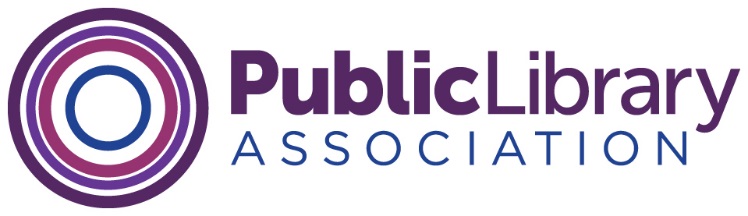 PLA Board of Directors MeetingVirtual Meeting – 1:00-4:00pm Central, September 10, 2021Zoom Logistics Login instructions appear below.Use Zoom in gallery view.Mute by default except the speaker.PLA President Melanie Huggins will call on people, so people don't speak over one another.Feel free to use chat; staff will keep an eye on the chat and bring those questions into the discussion when appropriate.Use the yes-no-raised hand options.We will use screen sharing where appropriate. Be sure to have your board docs accessible too!We will take multiple breaks during our virtual board meeting. Revised AgendaNote: Items highlighted in yellow below were updated September 8, 2021.Welcome and Introductions, Melanie Huggins, PLA PresidentAction Item:  Adoption of the agendaAdditional items may be added to the agenda prior to the adoption of the agenda. Items may also be removed from the consent agenda and moved to a discussion item. The PLA Board’s adoption of the consent agenda constitutes approval of those items on consent that have not been removed for discussion. PLA policies related to Board service, the strategic plan and Board roster have been included in ALA Connect as reference materials. These are not agenda items.Consent Agenda	Document NumberOrganizational Excellence and GovernanceDraft June 2021 Board Minutes	2022.1Action/Discussion/Decision Items	Document NumberPLA President Update, Melanie Huggins 	no documentPLA President-elect Update, Maria McCauley	no documentPLA Executive Director Update, Mary Davis Fournier	no documentPLA Liaison to ALA Executive Board Update, Larry Neal	2022.2PLA Committees Update, Huggins, all	2022.3FY21 Financial Update, Clara BohrerF21 Financial Narrative Report as of May 2021	2022.4FY21 Budget Report as of May 2021	2022.5a-dUpcoming PLA Board Meetings, Huggins, all	no documentALA Executive Board Conference calls, Fournier, all	2022.6New Business, all	no documentAdjournZoom InstructionsPLA Meetings is inviting you to a scheduled Zoom meeting.When it's time, please click this link to join the meeting:https://ala-events.zoom.us/j/91491961830?pwd=eGVXanp5ejcwb3U2YTNobnhUdTQ4Zz09Meeting ID: 914 9196 1830Passcode: 690192Then follow the on-screen prompts to connect your audio via either computer or telephone.--------------------If you're unable to join the meeting online and can only listen in via telephone, then use these numbers. Use this telephone-only option only if you have NOT joined the meeting via the link above:One tap mobile+13126266799,,91491961830# US (Chicago)+12678310333,,91491961830# US (Philadelphia)Dial by your location        +1 312 626 6799 US (Chicago)        +1 267 831 0333 US (Philadelphia)        +1 301 715 8592 US (Washington DC)        +1 206 337 9723 US (Seattle)        +1 213 338 8477 US (Los Angeles)        +1 253 215 8782 US (Tacoma)Meeting ID: 914 9196 1830Find your local number: https://ala-events.zoom.us/u/aeopu390